ESTADO de Santa Catarina
MUNICÍPIO DE IbiamAUDIÊNCIA PÚBLICA
DE AVALIAÇÃO DO CUMPRIMENTO
DAS METAS FISCAIS1º Quadrimestre/2019exigência legalLei Complementar n°101, de 04 de Maio de 2000, Art. 9°, § 4°Art. 9º - Se verificado, ao final de um bimestre, que a realização da receita poderá não comportar o cumprimento das metas de resultado primário ou nominal estabelecidas no Anexo de Metas Fiscais, os Poderes e o Ministério Público promoverão, por ato próprio e nos montantes necessários, nos trinta dias subsequentes, limitação de empenho e movimentação financeira, segundo os critérios fixados pela Lei de Diretrizes Orçamentárias.§ 4º - Até o final dos meses de Maio, Setembro e Fevereiro, o Poder Executivo demonstrará e avaliará o cumprimento das metas fiscais de cada quadrimestre, em Audiência Pública na comissão referida no § 1º do Art. 166 da Constituição ou equivalente nas Casas Legislativas estaduais e municipais.temas a serem apresentadosExecução OrçamentariaMetas ArrecadaçãoCronograma de DesembolsoAplicação de Recursos em Saúde (15%)Aplicação de Recursos em Educação (25%)Aplicação dos Recursos Recebidos do FUNDEB (60%)Despesas com PessoalRestos à PagarAlienação de Ativosreceita orçamentáriaLei 4.320/64, Art. 2°, § 1° e 2°Lei 4.320/64, Art. 2° - A Lei do Orçamento conterá a discriminação da receita e despesa de forma a evidenciar a política econômica financeira e o programa de trabalho do Governo, obedecidos os princípios de unidade universalidade e anualidade.§ 1° Integrarão a Lei de Orçamento:I - Sumário geral da receita por fontes e da despesa por funções do Governo;II - Quadro demonstrativo da Receita e Despesa segundo as Categorias Econômicas, na forma do Anexo nº1;III - Quadro discriminativo da receita por fontes e respectiva legislação;IV - Quadro das dotações por órgãos do Governo e da Administração.§ 2º Acompanharão a Lei de Orçamento:I - Quadros demonstrativos da receita e planos de aplicação dos fundos especiais;II - Quadros demonstrativos da despesa, na forma dos Anexos n°6 a 9;III - Quadro demonstrativo do programa anual de trabalho do Governo, em termos de realização de obras e de prestação de serviços.receita orçamentáriaLei 4.320/64, Art. 2°, § 1° e 2°receita orçamentáriaLei 4.320/64, Art. 2°, § 1° e 2°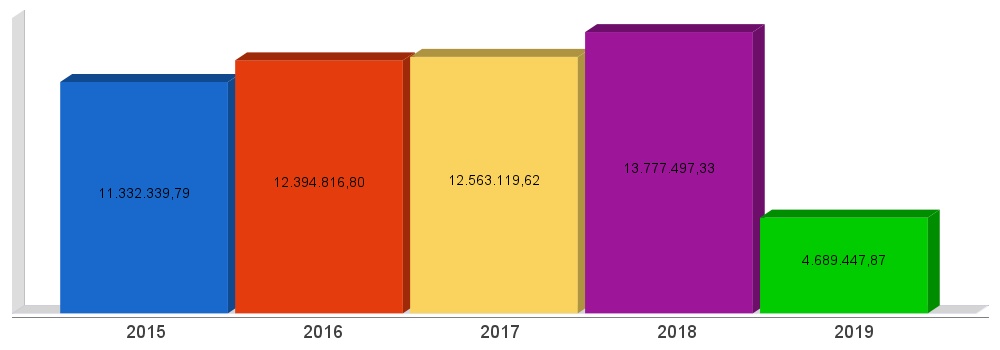 despesa orçamentáriaLei 4.320/64, Art. 2°, § 1° e 2°despesa orçamentáriaLei 4.320/64, Art. 2°, § 1° e 2°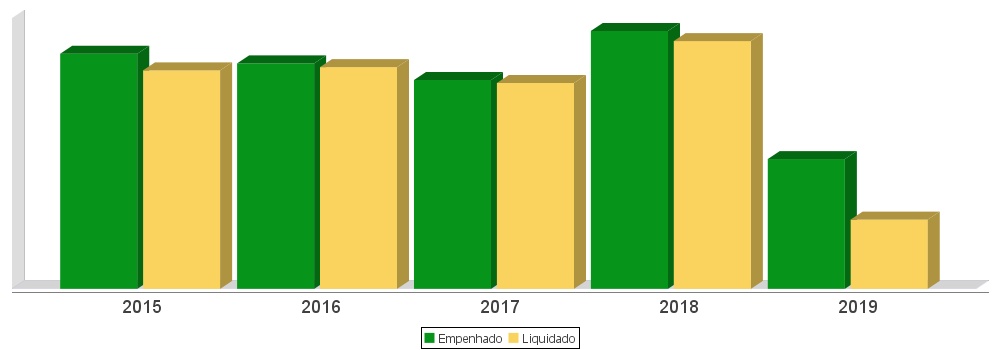 receita corrente líquidaLei Complementar n°101/2000, Art. 2°, IV, ‘c’, § 1° e 3°LRF, Art. 2° - Para os efeitos desta Lei Complementar, entende-se como:IV - Receita Corrente Líquida: somatório das receitas tributárias, de contribuições, patrimoniais, industriais, agropecuárias, de serviços, transferências correntes e outras receitas também correntes, deduzidos:c) na União, nos Estados e nos Municípios, a contribuição dos servidores para o custeio do seu sistema de previdência e assistência social e as receitas provenientes da compensação financeira citada no § 9º do Art. 201 da Constituição. § 1º Serão computados no cálculo da receita corrente líquida os valores pagos e recebidos em decorrência da Lei Complementar nº 87, de 13 de setembro de 1996, e do fundo previsto pelo art. 60 do Ato das Disposições Constitucionais Transitórias.§ 3º A receita corrente líquida será apurada somando-se as receitas arrecadadas no mês em referência e nos onze anteriores, excluídas as duplicidades.receita corrente líquidaLei Complementar n°101/2000, Art. 2°, IV, ‘c’, § 1° e 3°receita corrente líquidaLei Complementar n°101/2000, Art. 2°, IV, ‘c’, § 1° e 3°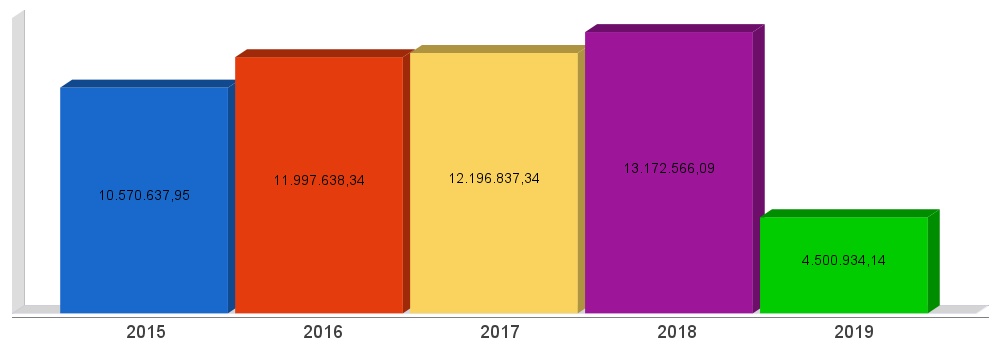 execução orçamentáriaLei Complementar nº 101/2000, Art. 52LRF, Art. 52 - O relatório a que se refere o § 3º do Art. 165 da Constituição abrangerá todos os Poderes e o Ministério Público, será publicado até trinta dias após o encerramento de cada bimestre e composto de:I - balanço orçamentário, que especificará, por categoria econômica, as:a) receitas por fonte, informando as realizadas e a realizar, bem como a previsão atualizada;b) despesas por grupo de natureza, discriminando a dotação para o exercício, a despesa liquidada e o saldo;II - demonstrativos da execução das:a) receitas, por categoria econômica e fonte, especificando a previsão inicial, a previsão atualizada para o exercício, a receita realizada no bimestre, a realizada no exercício e a previsão a realizar;b) despesas, por categoria econômica e grupo de natureza da despesa, discriminando dotação inicial, dotação para o exercício, despesas empenhada e liquidada, no bimestre e no exercício;c) despesas, por função e subfunção.§ 1º Os valores referentes ao refinanciamento da dívida mobiliária constarão destacadamente nas receitas de operações de crédito e nas despesas com amortização da dívida.§ 2º O descumprimento do prazo previsto neste artigo sujeita o ente às sanções previstas no § 2º do Art. 51.execução orçamentáriaLei Complementar nº 101/2000, Art. 52execução orçamentáriaLei Complementar nº 101/2000, Art. 52execução orçamentáriaLei Complementar nº 101/2000, Art. 52execução orçamentáriaLei Complementar nº 101/2000, Art. 52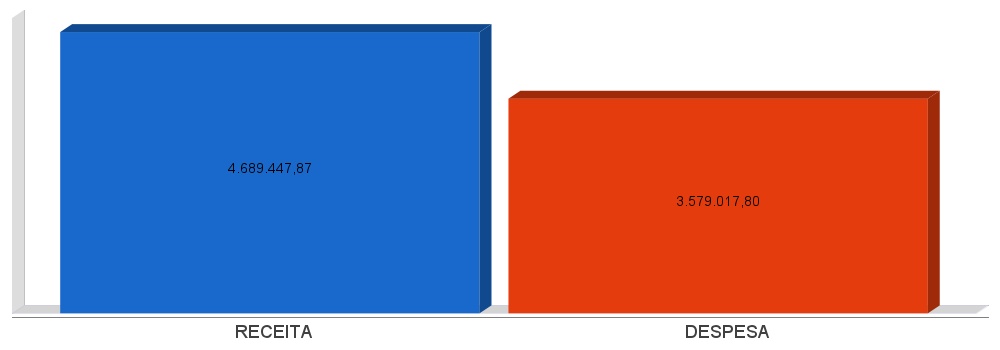 metas de arrecadaçãoLei Complementar nº 101/2000, Art. 8º e Art. 13LRF, Art. 8° - Até trinta dias após a publicação dos orçamentos, nos termos em que dispuser a lei de diretrizes orçamentárias e observado o disposto na alínea "c" do inciso I do Art. 4°, o Poder Executivo estabelecerá a programação financeira e o cronograma de execução mensal de desembolso.Parágrafo único. Os recursos legalmente vinculados a finalidade específica serão utilizados exclusivamente para atender ao objeto de sua vinculação, ainda que em exercício diverso daquele em que ocorrer o ingresso.LRF, Art. 13 - No prazo previsto no Art. 8°, as receitas previstas serão desdobradas, pelo Poder Executivo, em metas bimestrais de arrecadação, com a especificação, em separado, quando cabível, das medidas de combate à evasão e à sonegação, da quantidade e valores de ações ajuizadas para cobrança da dívida ativa, bem como da evolução do montante dos créditos tributários passíveis de cobrança administrativa.metas de arrecadaçãoLei Complementar nº 101/2000, Art. 8º e Art. 13metas de arrecadaçãoLei Complementar nº 101/2000, Art. 8º e Art. 13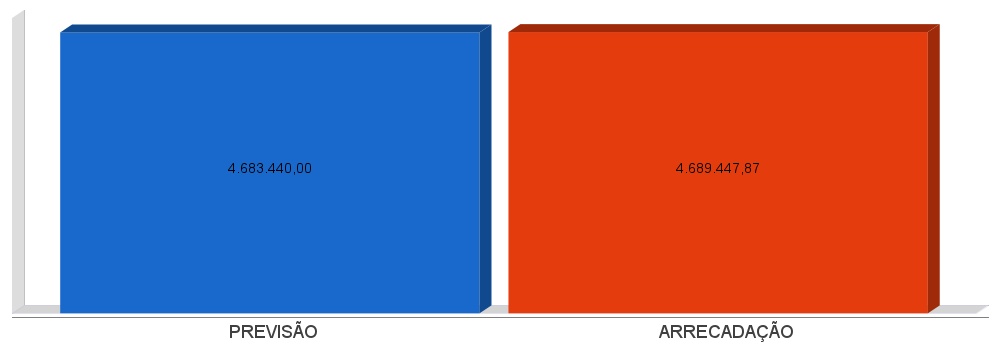 cronograma de desembolsoLei Complementar nº 101/2000, Art. 8º e Art. 13LRF, Art. 8° - Até trinta dias após a publicação dos orçamentos, nos termos em que dispuser a lei de diretrizes orçamentárias e observado o disposto na alínea c do inciso I do Art. 4°, o Poder Executivo estabelecerá a programação financeira e o cronograma de execução mensal de desembolso.Parágrafo único. Os recursos legalmente vinculados a finalidade específica serão utilizados exclusivamente para atender ao objeto de sua vinculação, ainda que em exercício diverso daquele em que ocorrer o ingresso.LRF, Art. 13 - No prazo previsto no Art. 8°, as receitas previstas serão desdobradas, pelo Poder Executivo, em metas bimestrais de arrecadação, com a especificação, em separado, quando cabível, das medidas de combate à evasão e à sonegação, da quantidade e valores de ações ajuizadas para cobrança da dívida ativa, bem como da evolução do montante dos créditos tributários passíveis de cobrança administrativa.cronograma de desembolsoLei Complementar nº 101/2000, Art. 8º e Art. 13cronograma de desembolsoLei Complementar nº 101/2000, Art. 8º e Art. 13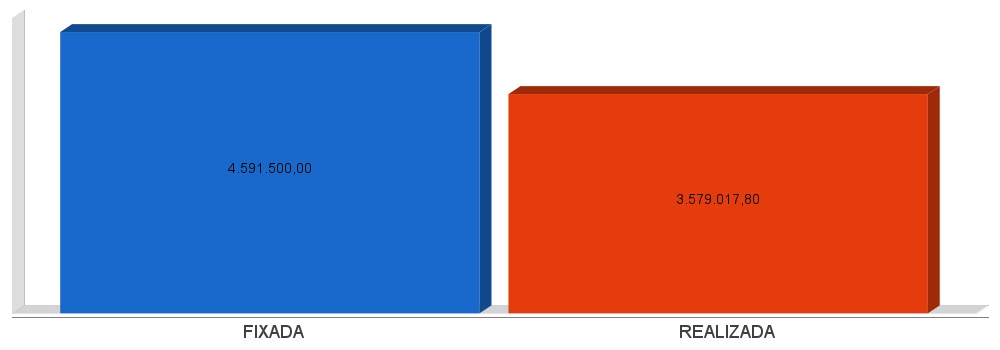 APLICAÇÃO DE RECURSOS EM AÇÕES E SERVIÇOS PÚBLICOS DE SAÚDEADCT, Art. 77, III e Emenda Constitucional n°29 de 13/09/2000EC 29/2000, Art. 7º - O Ato das Disposições Constitucionais Transitórias passa a vigorar acrescido do seguinte Art. 77:"III - no caso dos Municípios e do Distrito Federal, quinze por cento do produto da arrecadação dos impostos a que se refere o Art. 156 e dos recursos de que tratam os Art´s. 158 e 159, inciso I, alínea b e § 3º." APLICAÇÃO DE RECURSOS EM AÇÕES E SERVIÇOS PÚBLICOS DE SAÚDEADCT, Art. 77, III e Emenda Constitucional n°29 de 13/09/2000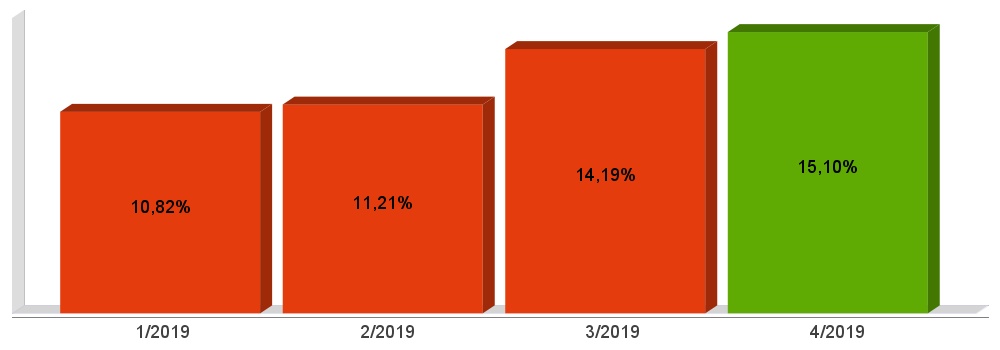 APLICAÇÃO DE RECURSOS NA
MANUTENÇÃO E DESENVOLVIMENTO DO ENSINOConstituição Federal, Art. 212 e LDB, Art. 72CF, Art. 212 - A União aplicará, anualmente, nunca menos de dezoito, e os Estados, o Distrito Federal e os Municípios vinte e cinco por cento, no mínimo, da receita resultante de impostos, compreendida a proveniente de transferências, na manutenção e desenvolvimento do ensino.LDB, Art. 72 - As receitas e despesas com manutenção e desenvolvimento do ensino serão apuradas e publicadas nos balanços do Poder Público, assim como nos relatórios a que se refere o § 3º do Art. 165 da Constituição Federal.APLICAÇÃO DE RECURSOS NA
MANUTENÇÃO E DESENVOLVIMENTO DO ENSINOConstituição Federal, Art. 212 e LDB, Art. 72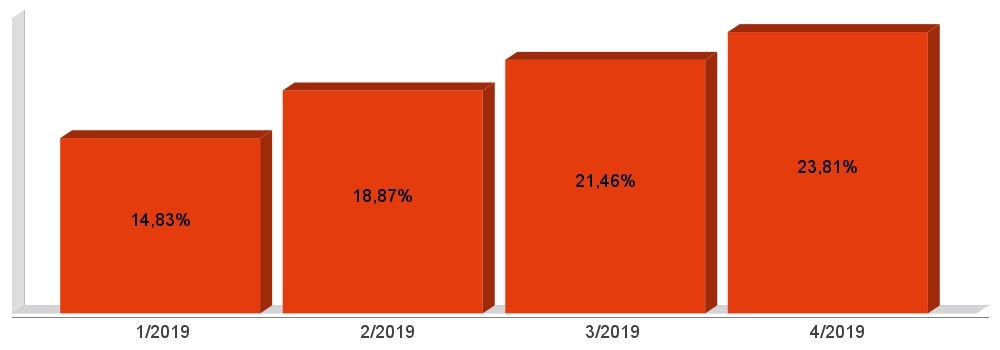 APLICAÇÃO DE 60% DOS RECURSOS DO FUNDEB NA REMUNERAÇÃO DOS PROFISSIONAIS DO MAGISTÉRIO DA EDUCAÇÃO BÁSICA ADCT, Art. 60, XII, MP 339/2006, EC 53/2006 e Lei Federal n°9.424/96APLICAÇÃO DE 60% DOS RECURSOS DO FUNDEB NA REMUNERAÇÃO DOS PROFISSIONAIS DO MAGISTÉRIO DA EDUCAÇÃO BÁSICA ADCT, Art. 60, XII, MP 339/2006, EC 53/2006 e Lei Federal n°9.424/96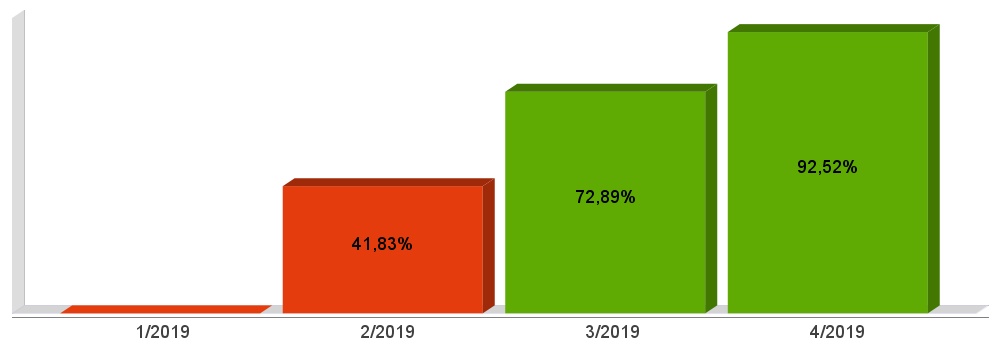 DESPESAS COM PESSOAL DO PODER EXECUTIVOConstituição Federal, Art. 169, caput
Lei Complementar n°101/2000, Art. 19, III e Art. 20, III CF, Art. 169 - A despesa com pessoal ativo e inativo da União, dos Estados, do Distrito Federal e dos Municípios não poderá exceder os limites estabelecidos em lei complementar.LRF, Art. 19 - Para os fins do disposto no caput do Art. 169 da Constituição, a despesa total com pessoal, em cada período de apuração e em cada ente da Federação, não poderá exceder os percentuais da receita corrente líquida, a seguir discriminados:III - Municípios: 60% (sessenta por cento)LRF, Art. 20 - A repartição dos limites globais do Art. 19 não poderá exceder os seguintes percentuais:III - na esfera municipal:a) 6% (seis por cento) para o Legislativo, incluído o Tribunal de Contas do Município, quando houver;b) 54% (cinquenta e quatro por cento) para o Executivo.DESPESAS COM PESSOAL DO PODER EXECUTIVOConstituição Federal, Art. 169, caput
Lei Complementar n°101/2000, Art. 19, III e Art. 20, III DESPESAS COM PESSOAL DO PODER EXECUTIVOConstituição Federal, Art. 169, caput
Lei Complementar n°101/2000, Art. 19, III e Art. 20, III 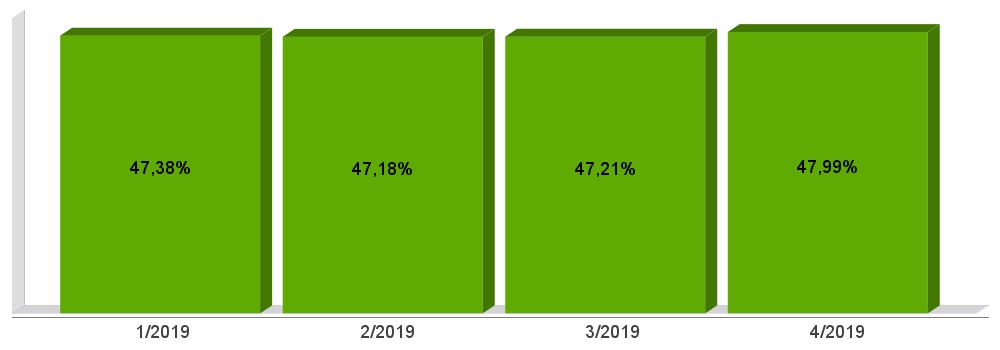 DESPESAS COM PESSOAL DO PODER LEGISLATIVOConstituição Federal, Art. 169, caput
Lei Complementar n°101/2000, Art. 19, III e Art. 20, III DESPESAS COM PESSOAL DO PODER LEGISLATIVOConstituição Federal, Art. 169, caput
Lei Complementar n°101/2000, Art. 19, III e Art. 20, III 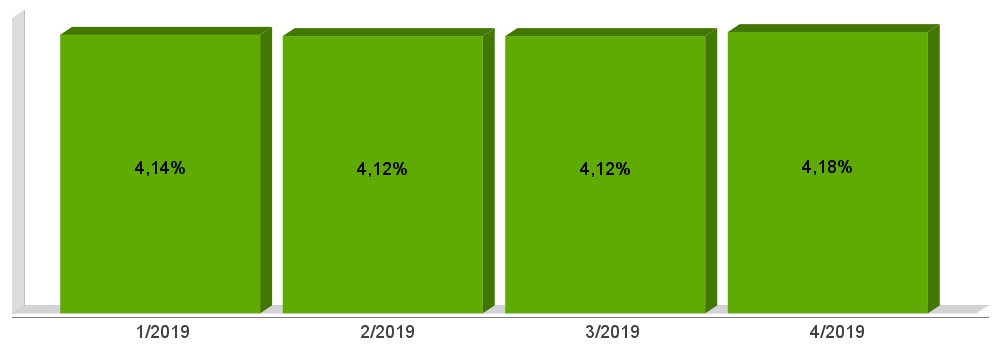 DESPESAS COM PESSOAL CONSOLIDADOConstituição Federal, Art. 169, caput
Lei Complementar n°101/2000, Art. 19, III e Art. 20, III DESPESAS COM PESSOAL CONSOLIDADOConstituição Federal, Art. 169, caput
Lei Complementar n°101/2000, Art. 19, III e Art. 20, III 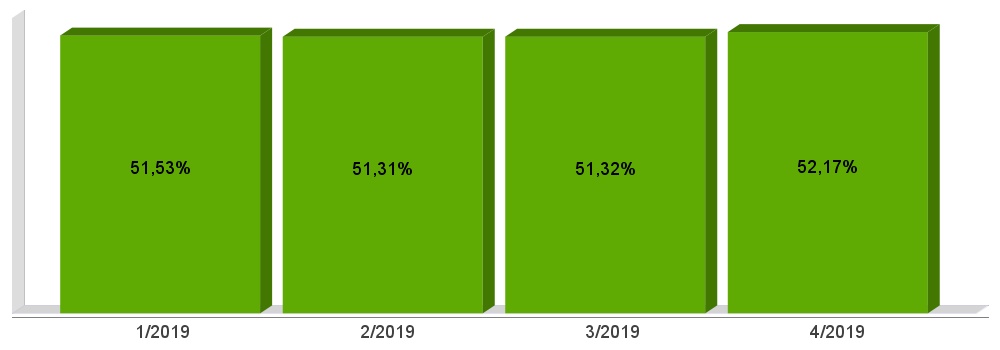 RESTOS A PAGARLei Complementar n°101/2000, Art. 55, III, alínea “b”LRF, Art. 55. O relatório conterá:III - demonstrativos, no último quadrimestre:b) da inscrição em Restos a Pagar, das despesas:1) liquidadas;2) empenhadas e não liquidadas, inscritas por atenderem a uma das condições do inciso II do art. 41;3) empenhadas e não liquidadas, inscritas até o limite do saldo da disponibilidade de caixa;4) não inscritas por falta de disponibilidade de caixa e cujos empenhos foram cancelados;RESTOS A PAGARLei Complementar n°101/2000, Art. 55, III, alínea “b”RESTOS A PAGARLei Complementar n°101/2000, Art. 55, III, alínea “b”RESTOS A PAGARLei Complementar n°101/2000, Art. 55, III, alínea “b”Receita Arrecada em Exercícios AnterioresReceita Arrecada em Exercícios AnterioresExercício Valores 201511.332.339,79201612.394.816,80201712.563.119,62201813.777.497,33Receita Arrecadada até 1º Quadrimestre/2019Receita Arrecadada até 1º Quadrimestre/2019Receita Orçamentária4.689.447,87Média Mensal1.172.361,97Evolução da Receita OrçamentariaDespesa Realizada em Exercícios AnterioresDespesa Realizada em Exercícios AnterioresDespesa Realizada em Exercícios AnterioresExercício EmpenhadoLiquidado201512.140.505,5311.284.681,60201611.643.625,7611.449.849,62201710.784.399,2710.629.908,43201813.319.856,7512.797.593,26Despesa até 1º Quadrimestre/2019Despesa até 1º Quadrimestre/2019Despesa até 1º Quadrimestre/2019Despesa Orçamentária6.701.438,993.579.017,80Média Mensal1.675.359,75703.101,88Evolução da Despesa Orçamentaria RealizadaReceita Corrente Líquida (RCL) Arrecadada em Exercícios AnterioresReceita Corrente Líquida (RCL) Arrecadada em Exercícios AnterioresExercício Valores 201510.570.637,95201611.997.638,34201712.196.837,34201813.172.566,09Receita Corrente Líquida Arrecadada até 1º Quadrimestre/2019Receita Corrente Líquida Arrecadada até 1º Quadrimestre/2019Receita Corrente Líquida4.500.934,14Média Mensal1.125.233,54Evolução da Receita Corrente Líquida (RCL)Receitas Arrecadadas Receitas Arrecadadas Receitas Correntes (I) 4.500.934,14 Receita Tributária169.488,45Receita de Contribuições0,00Receita Patrimonial44.421,37Receita Agropecuária0,00Receita Industrial0,00Receita de Serviços30.207,07Transferências Correntes5.177.454,00(-) Deduções das Transferências Correntes-921.341,23Outras Receitas Correntes704,48Receitas de Capital (II) 188.513,73 Operações de Crédito0,00Alienação de Bens2.000,00Amortização de Empréstimos0,00Transferências de Capital186.513,73Outras Receitas de Capital0,00Total (III) = (I+II) 4.689.447,87 Despesas Liquidadas Por Função de Governo Despesas Liquidadas Por Função de Governo 01 - Legislativa227.005,7604 - Administração678.659,5806 - Segurança Pública7.022,8108 - Assistência Social122.932,0809 - Previdência Social172.771,3710 - Saúde834.288,2112 - Educação720.003,6913 - Cultura33.456,2415 - Urbanismo94.702,9516 - Habitação0,0017 - Saneamento1.442,8518 - Gestão Ambiental0,0020 - Agricultura169.717,8322 - Indústria0,0026 - Transporte448.831,0827 - Desporto e Lazer15.271,7728 - Encargos Especiais52.911,5899 - Reserva de Contingência0,00Total (IV) 3.579.017,80 Execução Orçamentária e Financeira Execução Orçamentária e Financeira Superávit Financeiro do Exercício Anterior (V)4.215.897,84 Superávit Financeiro Apurado Até o Quadrimestre (VI) = (III-IV)1.110.430,07 Superávit (VII) = (V + VI) 5.326.327,91 Receitas Orçamentárias Previsão Arrecadação Diferença Receitas Correntes (I) 4.673.440,00 4.500.934,14 -172.505,86 Receita Tributária210.000,00169.488,45-40.511,55Receita de Contribuições4.000,000,00-4.000,00Receita Patrimonial71.200,0044.421,37-26.778,63Receita Agropecuária2.275,000,00-2.275,00Receita Industrial0,000,000,00Receita de Serviços29.000,0030.207,071.207,07Transferências Correntes4.330.000,005.177.454,00847.454,00(-) Deduções da Receita p/ FUNDEB0,00-921.341,23-921.341,23Outras Receitas Correntes26.965,00704,48-26.260,52Receitas de Capital (II) 10.000,00 188.513,73 178.513,73 Operações de Crédito0,000,000,00Alienação de Bens0,002.000,002.000,00Amortização de Empréstimos0,000,000,00Transferências de Capital10.000,00186.513,73176.513,73Outras Receitas de Capital0,000,000,00Total (III) = (I+II) 4.683.440,00 4.689.447,87 6.007,87 Despesas Orçamentárias Fixadas Realizadas Diferença Despesas Correntes (I) 4.382.000,00 3.463.934,76 918.065,24 Pessoal e Encargos Sociais2.350.000,002.083.737,29266.262,71Juros e Amortização da Dívida2.000,000,002.000,00Outras Despesas Correntes2.030.000,001.380.197,47649.802,53Despesas de Capital (II) 209.500,00 115.083,04 94.416,96 Investimentos205.000,00115.083,0489.916,96Inversões Financeiras2.500,000,002.500,00Amortização da Dívida Fundada Interna2.000,000,002.000,00Reserva de contingência (III) 0,00 0,00 0,00 Reserva de contingência0,000,000,00Total (IV) = (I+II+III) 4.591.500,00 3.579.017,80 1.012.482,20 Receita bruta de Impostos e Transferências (I) 4.755.892,25 Despesas por função/subfunção (II) 818.656,91 Deduções (III) 100.650,73 Despesas para efeito de cálculo (IV) = (II-III) 718.006,18 Mínimo a ser aplicado 713.383,81 Aplicado à maior 4.622,37 Percentual aplicado = (IV) / (I) x 100 15,10 Receita bruta de Impostos e Transferências (I) 4.755.892,25 Despesas por função/subfunção (II) 684.904,20 Deduções (III) 127.163,86 Resultado líquido da transf. do FUNDEB (IV) -574.631,41 Despesas para efeito de cálculo (V) = (II-III-IV) 1.274.117,38 Mínimo a ser aplicado 1.188.973,00 Aplicado à Menor -56.601,25 Percentual aplicado = (V) / (I) x 100 23,81 Receita do FUNDEB (I) 347.891,80 Despesas (II) 321.870,63 Mínimo a ser Aplicado 208.735,08 Aplicado à Maior 113.135,55 Percentual Aplicado = (II) / (I) x 100 92,52 Receita Corrente Líquida Arrecadada nos Últimos 12 (doze) Meses (I) 13.459.555,83 Despesa Líquida com Pessoal Realizada nos Últimos 12 (doze) Meses (II) 6.459.904,27 Limite Prudencial - 51,30% 6.904.752,14 Limite Máximo - 54,00% 7.268.160,15 Percentual aplicado = (II) / (I) x 100 47,99 Receita Corrente Líquida Arrecadada nos Últimos 12 (doze) Meses (I) 13.459.555,83 Despesa Líquida com Pessoal Realizada nos Últimos 12 (doze) Meses (II) 562.533,26 Limite Prudencial - 5,70% 767.194,68 Limite Máximo - 6,00% 807.573,35 Percentual aplicado = (II) / (I) x 100 4,18 Receita Corrente Líquida Arrecadada nos Últimos 12 (doze) Meses (I) 13.459.555,83 Despesa Líquida com Pessoal Realizada nos Últimos 12 (doze) Meses (II) 7.022.437,53 Limite Prudencial - 57,00% 7.671.946,82 Limite Máximo - 60,00% 8.075.733,50 Percentual aplicado = (II) / (I) x 100 52,17 Unidade Gestora: PREFEITURA MUNICIPAL DE IBIAM Valores Restos A Pagar Não Processados (I) 63.423,83 (+) Inscrições do Exercício Anterior294.748,06(+) Inscritos em Exercícios Anteriores9.314,73(-) Cancelamentos7.586,29Restos a Pagar a Liquidar58.234,47Restos a Pagar em Liquidação0,00Restos a Pagar Liquidado a Pagar5.189,36(-) Restos a Pagar Pagos233.052,67Restos Processados (II) 18.694,31 (+) Inscrições do Exercício Anterior97.257,92(+) Inscritos em Exercícios Anteriores1.667,90(-) Cancelamentos0,00Restos a Pagar18.694,31(-) Restos Pagos80.231,51Saldo a Pagar (I+II) 82.118,14 Unidade Gestora: FUNDO MUNICIPAL DE SAUDE DE IBIAM Valores Restos A Pagar Não Processados (I) 210.804,80 (+) Inscrições do Exercício Anterior226.926,43(+) Inscritos em Exercícios Anteriores0,00(-) Cancelamentos63,82Restos a Pagar a Liquidar210.804,80Restos a Pagar em Liquidação0,00Restos a Pagar Liquidado a Pagar0,00(-) Restos a Pagar Pagos16.057,81Restos Processados (II) 15.595,20 (+) Inscrições do Exercício Anterior15.777,80(+) Inscritos em Exercícios Anteriores0,00(-) Cancelamentos0,00Restos a Pagar15.595,20(-) Restos Pagos182,60Saldo a Pagar (I+II) 226.400,00 Unidade Gestora: FUNDO MUNICIPAL DE ASSISTENCIA SOCIAL DE IBIAM Valores Restos A Pagar Não Processados (I) 0,00 (+) Inscrições do Exercício Anterior589,00(+) Inscritos em Exercícios Anteriores0,00(-) Cancelamentos0,00Restos a Pagar a Liquidar0,00Restos a Pagar em Liquidação0,00Restos a Pagar Liquidado a Pagar0,00(-) Restos a Pagar Pagos589,00Restos Processados (II) 0,00 (+) Inscrições do Exercício Anterior0,00(+) Inscritos em Exercícios Anteriores0,00(-) Cancelamentos0,00Restos a Pagar0,00(-) Restos Pagos0,00Saldo a Pagar (I+II) 0,00 